Tuchola, 15.06.2020Protokół z posiedzenia juryGminnego Konkursu Plastycznego„Aktywna rodzina – zdrowa rodzina”CELEM KONKURSU BYŁO:Promowanie aktywności ruchowej całej rodziny jako formy spędzania wolnego czasu.Wzmocnienie więzi rodzinnych i integracja międzypokoleniowa poprzez wspólne działanie.Rozwijanie zainteresowań plastycznych pobudzających do twórczego wykorzystania czasu wolnego.Jury w składzie:- Katarzyna Baszak – przewodnicząca jury- Małgorzata van Brenk – członek jury- Katarzyna Piotrowska – sekretarzPrace plastyczne zostały przekazane jury w sposób zakodowany. Pa analizie dziecięcych arcydzieł i burzliwych rozmowach postanowiło nagrodzić i wyróżnić następujące dzieła. Kategoria wiekowa 3-4 lataNagroda – Maja Wojciechowska Wyróżnienie – Róża BystrońKategoria wiekowa 5-6 latNagrody:Lena Kościelniak Laura KarneckaNina KanarskaSamuel GłuszekGrzegorz KramAntoni DzikowskiWyróżnienia:Katarzyna TheusTymoteusz ZielińskiPaulina FigielWszystkie przesłane prace nawiązywały do określonego tematu. Ukazywały wspólne chwile, które rodzina spędza na aktywnej zabawie oraz uprawianiu sportu. Jury zwróciło uwagę na prace, które ukazywały sylwetki w ruchu. Zachwyciła ich przepiękna kolorystyka prac, kompozycja oraz wypełnienie rysunków bogatą treścią. Uczestnicy zadbali o estetykę oraz tło prac. Nagrodzone zostały także prace, które wymagały od małych artystów niesamowitej pracowitości, wypełnienie pracy detalami i szczegółami. Bardzo dziękujemy rodzicom i paniom w przedszkolach (szczególnie z Przedszkola nr 1 w Tucholi, które nadesłało najwięcej prac), że pomimo trudnej sytuacji znalazły czas, aby zainteresować i zainspirować dzieci konkursem. Organizatorzy skontaktują się z laureatami w sprawie odbioru nagród.Serdecznie gratulujemy!Jury konkursuKatarzyna BaszakMałgorzata van BrenkKoordynator: Katarzyna PiotrowskaPartnerem konkursu jest: 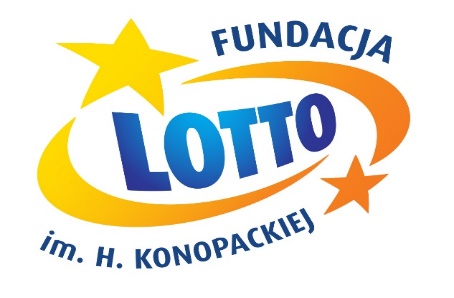 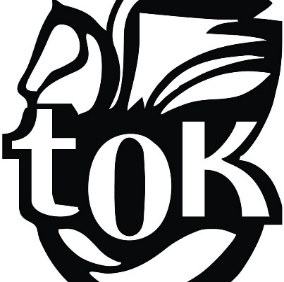 Patronem medialnym jest:                 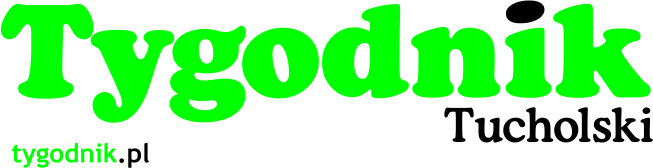 